Introduction to Digital Technology Pre-Test	True/False
Indicate whether the statement is true or false.1.Computers are used in many careers.2. In the past females were less likely than males to pursue courses and jobs in computer science.3. Steve Wozniak invented the first Apple computer.4. Bill Gates became interested in computing at age 10.5. Copyright law is not broken if you do not sell the material you copied.6. A copyright gives the creator exclusive rights to protect their work from plagiarism.7. Unauthorized use refers to the rights in which creators are entitled for their work.8. Retail stores giving out or selling your credit card information is a violation of your information privacy rights.9. A person illegally copied a Disney movie and sold it to others; this is called piracy.10. A hacker is sometimes hired by companies to improve their security.11. A computer software engineer develops new software.12. An employee uses an organization’s computer to send a personal e-mail is an example of unauthorized use.13. IT Code of Conduct is the right of individuals and companies to deny or restrict the collection and use of their personal information.14. Office 2007 is an example of an operating system.15. The 4 parts of the information processing cycle are input, storage, processing and output.16. ROM is permanent memory that holds the computer’s instructions.17. Most operating systems come pre-loaded with some small application software.18. Once you buy a pre-configured computer system, you cannot change the internal components.19. Three most common types of network topologies are bus, ring and sun.20. One reason businesses use networks is to sell data and information.21. A network is a collection of computers and devices connected together.22. Network topologies are the design of computers, devices, and media in a network.23. A peer to peer network is a simple, inexpensive way to set up a network and is usually used with 10 or less computers.24. The internet is the world’s largest WAN.25. Each computer on a peer to peer network shares equal responsibilities and capabilities.26. A WAN covers a limited geographic area.27. The difference between the various networks is the area of coverage.28. Sharing hardware and software is a disadvantage to networking.29. Three types of networks are LAN, CAN and WAN.30. A bus network is a single central cable, to which all computers and other devices connect.31. A computer program is a sequence of instructions that tell the computer what to do.Multiple Choice
Identify the choice that best completes the statement or answers the question.Multiple Choice
Identify the choice that best completes the statement or answers the question.32. The first video game in computer history was:33. HTML stands for:34. A blog is a(n)35. The way people violate copyrights is:36. A copyright gives the creator rights to:37. Copyright violation can carry punishments like38. ______________ played a vital role in the development of the Internet and is known as the Father of the Internet.39. __________________ was credited with being the first computer programmer. 40. Dennis C. Hayes invented the ______________ in 1977 which was a computer component that is essential to computer communication. 41. Scott E. Fahlman invented the first ____________ to help people communicate on message boards.42. A student buys a copy of Office 2007 from Best Buy. Instead of making their friend buy it as well, they burn a copy for them and give them the access code.. What is this an example of?43. You can protect yourself from unauthorized access on your computer by doing which of the following:44. Jimmy was checking his email when he read one from EBay. The email asked him to verify his username and password or his account would be inactive. Should he do this? Why?45. An urban legend debunking website which posts information to validate or invalidate stories being spread primarily through email and the Internet is _________.com46. ______________ is the illegal use of someone else’s personal information in order to obtain money or credit. 47. Which of the following is NOT a career in the computing field?48. A career in computer science that involves helping fix software and hardware issues is: 49. According to Snopes, urban legends consists of:50. What can you not do from the snopes.com website?51. _________is (are) the physical parts of your computer that you can touch.52. RAM stands for ___________ and is a temporary storage place.53. A software _________ is a collection of application software sold as a single package.54. Which form of measurement is the largest?55. Which has the largest storage capacity?56. Which of the following is a visual object on the stage that is like an actor? 57. The ____________ tells the sprites what to do.58. By programming the witch to move by using the arrow keys is an example of: 59. When one block is executed after another block in order from top to bottom, this is called ________________ (See picture).

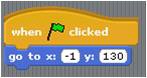 60. ______________________ is when two things happen at one time. 61. The forever statement in the picture is an example of a ________________________.

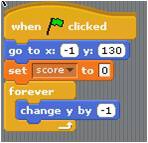 62. If you want to track something and want the value to change, you create a ______________. (See picture for example)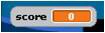 63. You may go to the movies tonight if you clean your room. This is an example of a _________________. See picture for example in Scratch programming. 

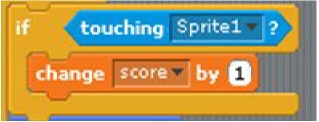 64. The _________ is an internal network that uses Internet technologies to make company information accessible to employees.65. What did the Labrat video refer to as “old school” internet connection?66. A LAN (local area network) covers a _____________ geographical area.67. The difference between the various networks is the ___________ of the coverage.68. What type of router did the video recommend using when setting up a basic network?69. Which is not a category of network architecture?70. When setting up a basic network the first thing you need is:71. A ______ network is where a cable forms a closed loop with all computers and devices arranged in a circle.72. The reasons businesses use networks:73. Which is not an example of physical transmission media for networking?74. The best type of internet connection to use when setting up a basic network is:75. Which of these networks transmits data the quickest?76. A ______ network is where all of the computers and devices on the network connect to a central device.77. A ______ network is a single central cable, to which all computers and other devices connect.78. A _______________________ is a network that connects computers and devices in a limited geographical area such as a home, school computer laboratory, office building, or closely positioned group of buildings. 79. A ___________________ is a network that covers a large geographic area (such as a city, country, or the world) using a communications channel that combines many types of media such as telephone lines, cables, and radio waves.80. __________________ are small pieces into which messages are divided by TCP/IP81. Computer that controls access to the hardware, software, and other resources on a network and provides a centralized storage area for programs, data, and information. It is also know as a host computer.82. ________________________ refers to programs designed to make users more productive and/or a system with personal tasks83. The _____________ is an on-screen work area that has a graphical user interfaceMatchingMatchingMatch the following items with their category in the information processing cycle:84. Keyboard 85. Speakers 86. mp3 87. Floppy Disk 